人民陳情案件處理情形滿意度調查表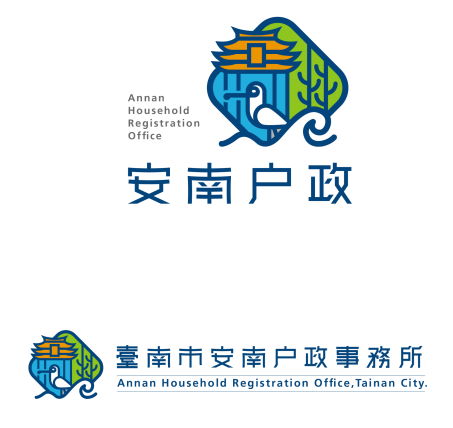 親愛的民眾：您好！感謝您本次的意見反映，對於您的意見我們會再次省思、檢討、改善，期能讓本所更好。也希望您能告訴我們本次處理情形，給我們鼓勵與支持，謝謝您！臺南市安南戶政事務所 敬上請問您提出陳情的時間：　　　年　　　月　　　日請問您對本次陳情案件之處理情形是否滿意？（答(4)、(5)者請續答第2-1.題）□(1)非常滿意 □(2)滿意 □(3)尚可 □(4)不滿意 □(5)非常不滿意2-1.請問您不滿意的理由？（可複選）□處理時間太慢                □人員處理態度不佳□答覆內容沒有具體明確        □答覆內容為制式例稿，欠缺誠意□答覆內容與實際處理情形不符  □曲解法令或引用法令錯誤□其他(請說明) 3.您對本所其他意見補充說明：備註：針對本調查表，您可透過傳真方式回傳（傳真電話：06-2468792）。若您是經機關(首長)信箱收到本調查表，亦可填寫後寄Annan@mail.tainan.gov.tw或原首長信箱，或郵寄臺南市安南區70935安中路二段306號  臺南市安南戶政事務所收。